МУНИЦИПАЛЬНОЕ ОБРАЗОВАНИЕ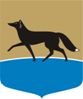 ГОРОДСКОЙ ОКРУГ ГОРОД СУРГУТДУМА ГОРОДА СУРГУТАРЕШЕНИЕПринято на заседании Думы 28 июня 2016 года№ 892-V ДГОб избрании Главы города Сургута	В соответствии со статьёй 36 Федерального закона от 06.10.2003 
№ 131-ФЗ «Об общих принципах организации местного самоуправления 
в Российской Федерации» (в редакции от 02.06.2016), пунктом 3 статьи 33 Устава муниципального образования городской округ город Сургут 
Ханты-Мансийского автономного округа – Югры, Порядком проведения конкурса по отбору кандидатур на должность Главы города, утверждённым решением Думы города от 30.06.2015 № 744-V ДГ, на основании протокола заседания комиссии по отбору кандидатур на должность Главы города 
от 23.06.2016 № 2, руководствуясь статьёй 461 Регламента Думы города Сургута, утверждённого решением Думы города от 27.04.2006 № 10-IV ДГ 
(в редакции от 26.04.2016 № 860-V ДГ), Дума города РЕШИЛА:1. Избрать на должность Главы города Сургута Вадима Николаевича Шувалова. 2. Администрации города опубликовать настоящее решение.Председатель Думы города						  С.А. Бондаренко«28» июня 2016 г.